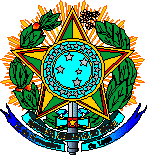 SERVIÇO PÚBLICO FEDERAL MINISTÉRIO DA EDUCAÇÃOSECRETARIA DE EDUCAÇÃO PROFISSIONAL E TECNOLÓGICA INSTITUTO FEDERAL DE EDUCAÇÃO, CIÊNCIA E TECNOLOGIA GOIANOREQUERIMENTO DE CONCESSÃO (Art. 97 da Lei 8.112/1990)REQUERIMENTOOBSERVAÇÕES:Anexar:Alistamento como eleitor: comprovante oficial do TRE, justificativa da necessidade de afastamento (para um período maior que meio turno).Doação de sangue: declaração ou atestado comprovando a doação. Casamento: cópia da certidão de casamento.Falecimento de pessoa da família: cópia da certidão de óbito.Dispensa do serviço em razão de convocação da Justiça Eleitoral: Declaração expedida pela Justiça.NOME DO SERVIDOR(A):NOME DO SERVIDOR(A):SIAPE:CARGO:LOTAÇÃO:TELEFONE:Requer à Coordenação de Gestão de Pessoas, concessão de                 dias para ausentar-se do serviço por motivo de:(   ) Alistamento como eleitor (até 2 dias, se comprovada a necessidade).(   ) Dispensa do serviço em razão de convocação da Justiça Eleitoral. A partir de:         /         / 	 (   ) Doação de sangue (1 dia).(   ) Casamento (8 dias).(   ) Falecimento do cônjuge, companheiro, pais, madrasta ou padrasto, filhos, enteados, menor sob guarda ou tutela e irmãos (8 dias).Nome do familiar falecido: 	Grau de Parentesco: 	______________________________________________Assinatura do servidor